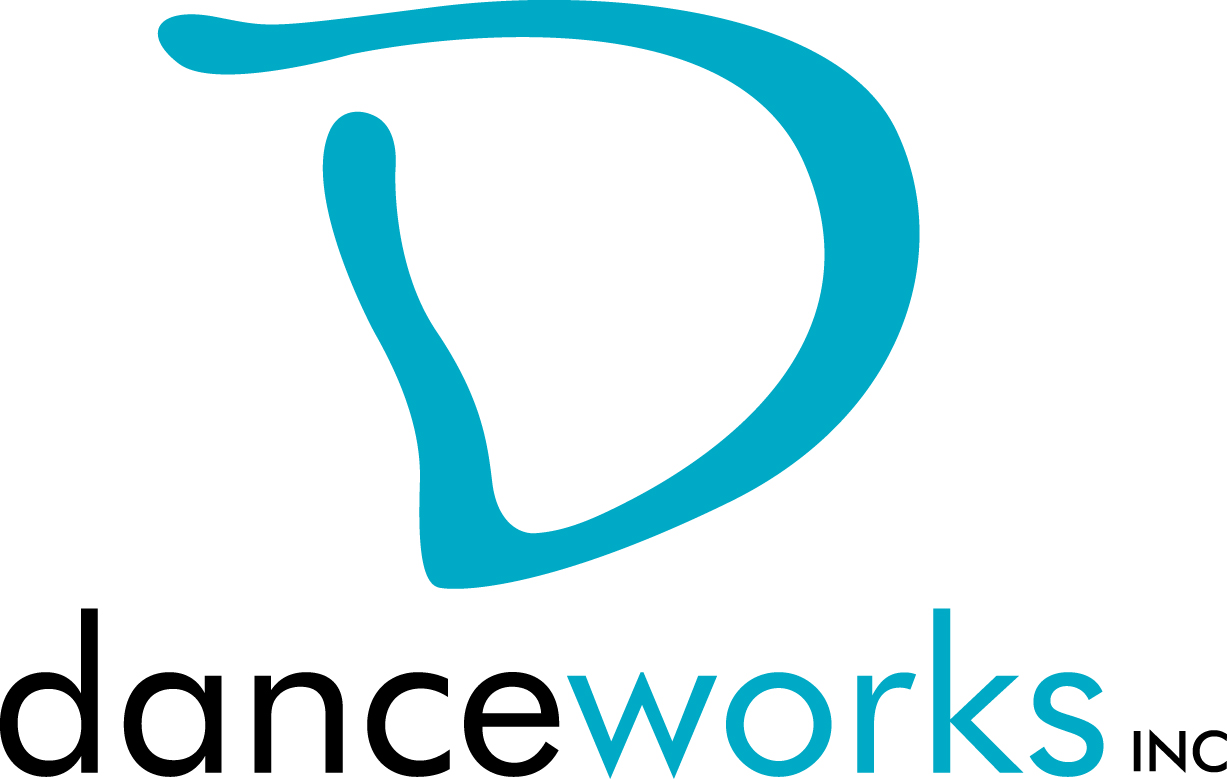 GET IT OUT THERE Summer DanceLAB Series 2015Call For ParticipationDo you have work that you want to get out there? Would you like to get feedback on it? What about meeting other artists in hopes of collaborating? GET IT OUT THERE is a concert featuring new work created by Milwaukee performing artists from various disciplines. Selected artists will showcase their work on Saturday, June 6,2015 at Danceworks Studio Theatre. Danceworks provides production support including sound and minimal light design. This performance is presented through the DanceLAB concert series.Interested artists are required to submit written proposals and biographical information to Danceworks on or before Wednesday, April 15, 2015 using the attached proposal form.Accepted artists and their performing cast members will be eligible to take Danceworks studio classes for free from the date of acceptance through June 27, 2015. Limited studio space will also be available for rehearsals at no charge to artist up to 3 hours a week.Accepted Artists will set up one “check in” rehearsal with the production manager as to determine show order and provide mentoring if requested. Please contact Danceworks Artistic Manager, Kim Johnson for more information at kjohnson@danceworksmke.org or at (414) 277-8480 ext. 6018. GET IT OUT THERE Timeline:March 27			Call for ParticipationApril 15			Proposals due to Danceworks by 6:00pmApril 17			Artists receive notification regarding acceptance into 				performanceJune 5, 4:30-9:30pm	Tech Rehearsal (each piece will need to attend one of the 40 minutes tech rehearsals) June 6, 3:15pm		Call for Performers June 6, 4:00-5:30pm 	Dress Rehearsal June 6, 7:10pm 		Call for Performers June 6, 8:00pm		Performance	GET IT OUT THERE SUMMER 2015 PROPOSAL FORM Proposals are due on or before Wednesday, April 15, 2015 at 6:00pm.  Please submit electronic or hard copy to Kim Johnson, c/o Danceworks, 1661 N. Water St., Milwaukee, WI 53202 or kjohnson@danceworksmke.org. Please contact Kim Johnson at (414) 277-8480 ext. 6018 with questions or concerns or via email at the email address listed above. Only artists whose proposals are submitted by the deadline will be considered. Artists will be notified of their acceptance into GET IT OUT THERE on or before Friday, April 17, 2015.  ELIGIBILITY:Performing artists must be 18 years of age or older. CRITERIA:Work must be a minimum of 3 1/2 minutes and not greater than 10 minutes. Work must not consist of profanity or crude subject matter. Proposals must fit flexibly into project parameters (including limited rehearsal time and technical support). INSTRUCTIONS:Please respond to the items below to the best of your ability. In addition to completing this form, please attach a bio (75 words or less). Any supporting materials (work samples, etc.) can be dropped off or attached but are not required.  The quality of the proposal will be taken into consideration. ARTIST:ADDRESS: PHONE: 				EMAIL:ART DISCIPLINE:Number of performers: _______Length of work:___________Additional elements you’d like to mention (i.e. costume/set design):Special requirements (if any): What is the intention of your piece?Why are you interested in being a part of this performance? How did you find out about GET IT OUT THERE?